ΠΑΡΑΡΤΗΜΑ ΙΙΙ – ΠΙΝΑΚΑΣ ΟΙΚΟΝΟΜΙΚΗΣ ΠΡΟΣΦΟΡΑΣ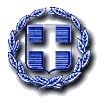 ΕΛΛΗΝΙΚΗ ΔΗΜΟΚΡΑΤΙΑ	ΝΟΜΟΣ ΤΡΙΚΑΛΩΝΔΗΜΟΣ ΤΡΙΚΚΑΙΩΝΟΙΚΟΝΟΜΙΚΗ ΠΡΟΣΦΟΡΑΤης επιχείρησης 	, έδρα 	….., οδός …………………αριθμός	, τηλέφωνο	 ΑΦΜ………………………….                                                                                         Ημερομηνία   ………/……/202……                                                                             Ο ΠΡΟΣΦΕΡΩΝΛόγω της φύσης του αντικειμένου δεν είναι δυνατός ο ακριβής καθορισμός εκ των προτέρων του αριθμού των διαχειριζόμενων ζώων, κατά συνέπεια είναι ενδεικτικός και μπορεί να αυξομειωθεί ανάλογα με τις ανάγκες που θα προκύψουν. Εκτιμώμενη μηνιαία κατά μέσο όρο ποσότητα αδέσποτων ζώων: 5 γάτες για περισυλλογή-ημερήσια φροντίδα-επανένταξη, 50 σκύλους για περισυλλογή -μεταφορά, 50 σκύλους για φιλοξενία και ημερήσια φροντίδα κ.α., 30 σκύλους για επανένταξη-μεταφορά, φροντίδα-αποπαρασίτωση επανενταγμένων σκύλων                κατ΄ αποκοπή ανά μήνα, και δεν θα ξεπεράσει το ποσό της σύμβασης (αφορά παροχή υπηρεσιών για δυο έτη).Α/ΑΠΕΡΙΓΡΑΦΗ ΥΠΗΡΕΣΙΩΝΜ.Μ.ΠΟΣΟ ΤΗΤΑ *ΤΙΜΗ ΜΟΝΑΔΟΣ (ΠΡΟ ΦΠΑ) (€)ΣΥΝΟΛΟ€1Περισυλλογή αδέσποτων γατιών, μεταφορά, φιλοξενία, ημερήσια φροντίδα, επίβλεψη, επανένταξη, κλπ.Ζώο1202Περισυλλογή, μεταφορά αδέσποτων σκύλωνΖώο12003Φιλοξενία, ημερήσια φροντίδα, επίβλεψη κα. αδέσποτων σκύλωνΖώο1200Επανένταξη, μεταφορά,  αδέσποτων  σκύλωνΖώο720Φροντίδα επανενταγμένων σκύλων, έλεγχος ηλεκτρονικής ταυτοποίησης, εσωτερική και εξωτερική αποπαρασίτωση.Μήνας24Σύνολο:ΦΠΑ 24 %ΓΕΝΙΚΟ ΣΥΝΟΛΟ